FICHE D’INSCRIPTION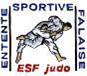 NOM de l’enfant : ………………….	………	PRENOM : ………………….ADRESSE : ……………………………………………………………………….CODE POSTAL : 	…………..				VILLE : ……………………..AUTORISATION PARENTALEJe soussigné NOM : ……………………………	PRENOM : ………………….Adresse (si différente) : …………………….………………………………………..Code postal : …………...		Ville :	 ……………………………………..Tél. : ……………………………..	Tel. Portable : …………………………….Adresse e-mail : ____________________________________________________Responsable légal du mineur ci-dessus, l’autorise à pratiquer le judo, jujitsu, taïso, baby judo (1) au sein de l’ESF Judo et à participer à toutes les activités organisées par celui-ci pour l’année en cours.J’autorise le responsable du club à prendre toute disposition utile en cas d’accident.J’autorise le club à photographier mon enfant ………………………………………… dans le cadre des cours de judo et de la participation aux compétitions, à des fins de promotion du club. J’autorise sa publication dans la presse.Observations éventuelles : Allergies …								SignatureFait à Falaise, le 						IMPORTANT : A faire compléter obligatoirement même pour les titulaires d’un passeportCERTIFICAT MEDICALJe soussigné : ……………………………………………. , Docteur en médecinecertifie après avoir examiné : Nom :	 …………………………..	Prénom : ………………………………….Né le : ……………………………que son état de santé     l’autorise à pratiquer le judo, jujitsu, taïso, baby judo (1)    ne présente pas de contre-indication apparente à la pratique  de ce          sport en compétitionFait à 				le						Signature et cachet(1) rayer la mention inutile					